10.04 PIĄTEK    1. Propozycja pierwszego zadania na dziś to wysłuchanie przez dziecko wiersza H. Łochockiej pt. „Lany poniedziałek” i próba odpowiedzi na pytania do utworu zadawane przez rodzica.„Lany poniedziałek”Śmigus-dyngus, dyngus- śmigus,nie kryjże się , nie wymiguj,bo dziś każdy , stary, młody,nie uniknie wiadra wody !Prysznic, prysznic koło studni,już od rana pompa dudni.Kto choć z okna nos wysunie,wnet na niego strumień lunie!Pytania do wiersza:- Jaki zwyczaj związany jest z wielkanocnym poniedziałkiem?- Czy należy obrażać się, jeśli ktoś zostanie oblany wodą w wielkanocny poniedziałek?- Jakimi przedmiotami możemy się oblewać wodą?Możemy także wspólnie z dzieckiem poszukać w domu (jeśli je posiadamy) pistoletów na wodę, plastikowych jajek i przygotować je do użycia w poniedziałek 2. Kolejna propozycja to obrazek składający się z 5 elementów. W miarę możliwości prosimy o wydrukowanie obrazka i przecięcie. Dziecko składa obraz w całość i przykleja na kartkę. Rodzic może także sam narysować na większym formacie pisankę lub inny kształt, przeciąć kartkę na kilka elementów i poprosić dziecko o złożenie i sklejenie obrazka. 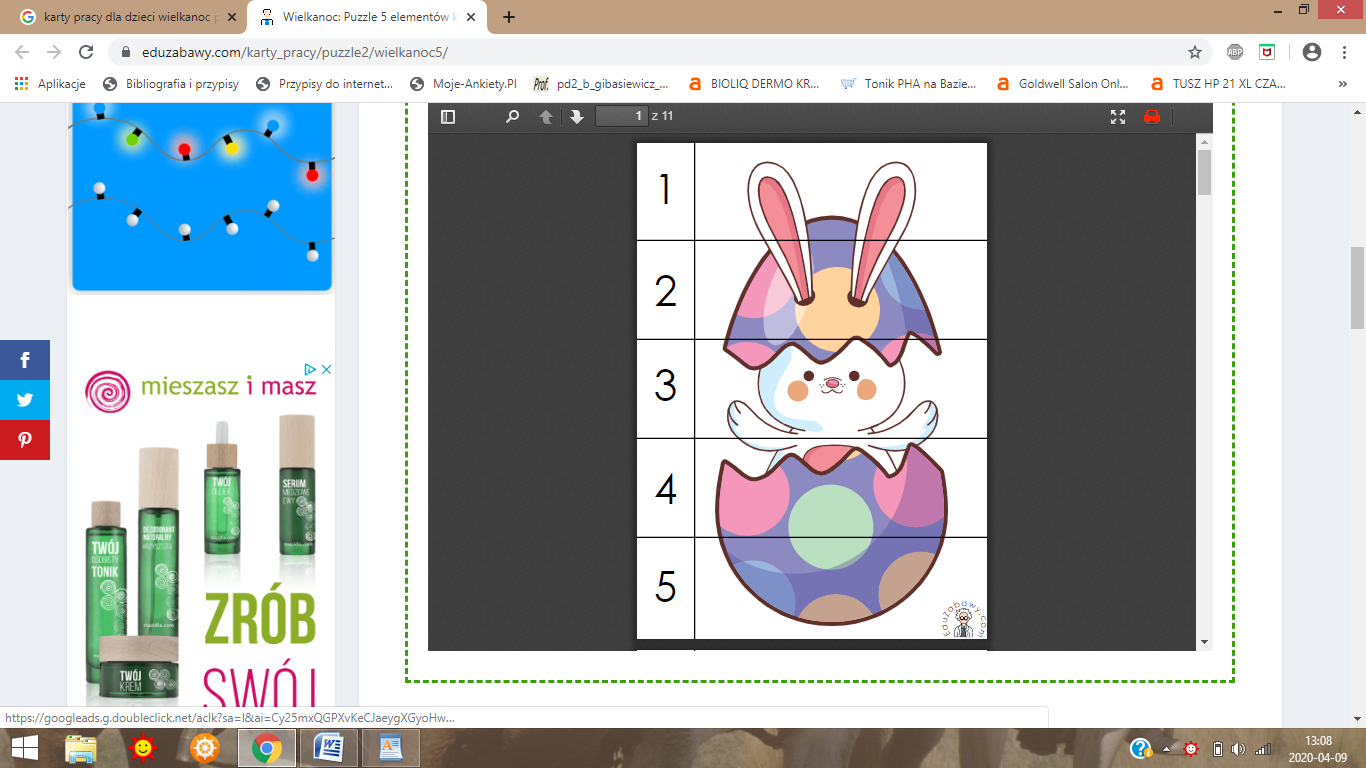 3. Po wzmożonym wysiłku umysłowym proponujemy trochę ruchu.Poniżej dwie propozycje piosenek z elementami ruchu, które dzieci znają, może nauczą tych układów także Państwa  Freeze Dance  (na hasło „dance” – dowolnie tańczymy, „freeze” – stajemy w bezruchu w wybranej pozycji)https://www.youtube.com/watch?v=2UcZWXvgMZEBoogie woogiehttps://www.youtube.com/watch?v=sXqaZUp2N-wŹródło:Przewodnik metodyczny „Tropiciele: trzylatek” www.eduzabawy.com